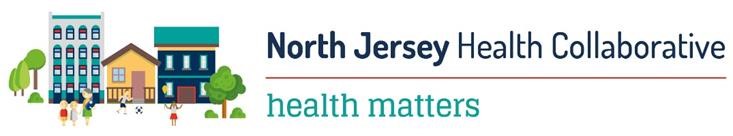 Passaic County Committee Meeting Minutes  4/22/2021 Time: 10:00-11:07 am. Attendees: Nick Frank; Freddy Perez, Hackensack School of Medicine; Robyn Kohn, Alzheimer’s Association; Blythe Ulrich, Atlantic Health System; Zipora Levi, Jewish Family Service; Jeanne Martin, Meals on Wheels; Kathleen Skrobala, Health Officer, Ringwood; Cathy Scutti;  Lori Novak-Carafello, Passaic County Health Department; Carin Leiva, 4Cs of Passaic; Diahann De Ruggiero, McKinney-Vento; Katelyn McLain, Atlantic Health System; Katie Walker, Center for Family Resources; Sarah Rosenberg, Center for Family Resources; MaryAnn Orapello, Wayne Health Officer; Patrick Anderson, Department of Health Services, Passaic County; Stephanie Rim, McKinney-Vento; Marie Kinsella, Northern New Jersey Maternal Child Health Consortium; Jeannette Davison, Ringwood Health Department.Welcome – Jessica Elicin Survey Purpose and Results – Laura O’Reilly-StanzilisCommunity Health Improvement Plans (CHIP) were created last year, NJHC is now in the implementation phase of the CHIP. Passaic County’s CHIP is focused on (1) Access to Care, (2) Access to Healthy Foods, (3) Chronic Disease (Diabetes) and Physical Activity, (4) End of Life Care, (5) Mental Health, (6) Substance Misuse.Call for content for North Jersey Health Collaborative Newsletter2021 Strategic Alliance – Blythe UlrichEvery two years AHS hospitals conduct a community needs assessment. Top needs include Behavior Health (including substance use), Diabetes, and Chronic Disease.Care Coordination – Supports vulnerable patients with nurses, social workers, health educators, and community health workers. Goals of Care coordination are improving patient health outcomes and reduce hospitalization costs.Community Health Programming- health education programs, exercise classes. Email communityhealth@atlantichealth.org to learn more.Black Maternal Health Week: Recap – Marie KinsellaInfant and Maternal Mortality rates continue to be higher among people of colorNew Jersey’s total infant mortality rate is lower than the United States’ rate, however the infant mortality rate for non-hispanic black babies are 3 times higher than that of white babies. This shows a black baby is 2-3x more likely to die before their first birthday than a white baby in NJ.Black Maternal Mortality rate is higher in NJ than the national average, in fact, NJ is ranked 47th in the country for Maternal Mortality.Root Causes – (1) adverse social and economic factors; (2) adverse childhood experiences, chronic stress and trauma; (3) implicit bias in clinical settings.Healthy Women Healthy Families is partnered with Bergen, Morris, and Union counties, Hudson and Passaic BIM municipalityCentral Intake (CI) – single point of entry for access, assessment and referrals to family support services in communities.Passaic Healthy Corner Store Initiative – Jessica ElicinPromote access to healthy, affordable foods in corner stores in PatersonMeeting adjourned 11:17AM. 